ПАВЛОГРАДСЬКА МІСЬКА РАДАВИКОНАВЧИЙ КОМІТЕТ Р І Ш Е Н Н Я25.01.2017                            м.Павлоград			              № 67Про демонтаж пам’ятного знака      Згідно зі ст. 31, ст.32, ст. 40 Закону України «Про місцеве самоврядування в Україні», наказом Міністерства культури України від 07.07.2011 р.                        № 515/0/16-11 «Про затвердження науково-проектної документації, щодо меж і режимів використання зон охорони пам’яток та занесення об’єктів культурної спадщини до Державного реєстру нерухомих пам’яток України», з  метою  забезпечення впорядкування, своєчасного проведення ремонтних робіт та регламентації діяльності зі встановлення, утримання та демонтажу пам'ятних знаків (пам'ятників, меморіальних  об'єктів, меморіальних дощок) на  території   міста  Павлограда, виконавчий комітет Павлоградської міської радиВ И Р І Ш И В:1. КП «Затишне місто» (Коріневський) здійснити демонтаж «Пам’ятного знаку на честь частин та з’єднань Радянської Армії, які звільняли  м. Павлоград», розташованого за адресою вул.Соборна 97, який не підлягає занесенню до  Державного реєстру нерухомих пам’яток України згідно з наказом Міністерства культури України від  07.07.2011 р.                 № 515/0/16-11, з подальшим розміщенням меморіальних дощок на об’єкті благоустрою «Пам’ятник односельчанам – борцям революції, учасникам громадянської та Великої Вітчизняної війни» (колишня стела борцям революції 1917 року), який знаходиться на алеї Слави.        2.  Координацію роботи щодо виконання даного рішення покласти на начальника відділу культури   Селіну В.М., контроль  - на першого заступника міського голови Мовчана В.С., заступника міського голови з питань діяльності виконавчих органів ради Шуліку О.О.Міський голова                                                                          А.О.Вершина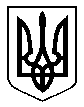 